План мероприятий ,посвященных празднованию Дня славянской  письменности культуры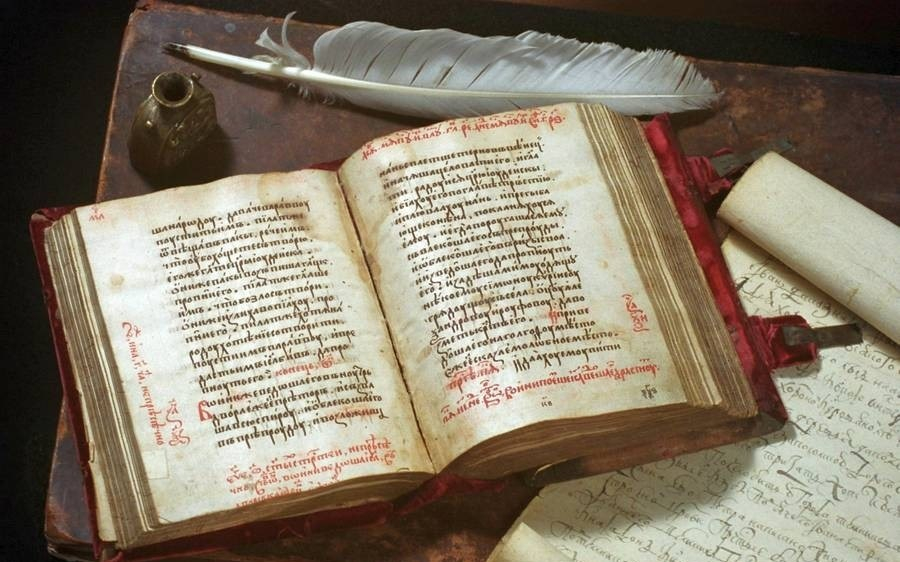 №Название и форма мероприятияСроки исполненияответственный1Открытый урок «День славянской письменности и культуры «Просмотр документального фильма23 мая 2020гУчитель русского яз . Бутаева Д.2Урок «Час фольклора»22 мая 2020гУчитель русского языкаШихбабаева С.3Конкурс творческих работ «Славянский базар»С 20 по 23 мая 2020Учителя  предметники 8-11 кл4Классный час «Поход за знаниями»20 мая 2020Классные руководители